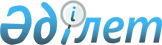 Жалпы пайдаланымдағы облыстық және аудандық маңызы бар ақылы автомобиль жолымен жүріп өту үшін ақы алу қағидаларын бекіту туралы
					
			Күшін жойған
			
			
		
					Павлодар облыстық әкімдігінің 2015 жылғы 14 сәуірдегі № 105/4 қаулысы. Павлодар облысының Әділет департаментінде 2015 жылғы 20 мамырда № 4475 болып тіркелді. Күші жойылды - Павлодар облыстық әкімдігінің 2015 жылғы 14 желтоқсандағы N 348/12 қаулысымен      Ескерту. Күші жойылды - Павлодар облыстық әкімдігінің 14.12.2015 N 348/12 қаулысымен.

      Қазақстан Республикасының 2001 жылғы 17 шілдедегі "Автомобиль жолдары туралы" Заңының 13-бабы 1-1-тармағының 6-5) тармақшасына сәйкес Павлодар облысының әкімдігі ҚАУЛЫ ЕТЕДІ:

       Қоса беріліп отырған Жалпы пайдаланымдағы облыстық және аудандық маңызы бар ақылы автомобиль жолымен жүріп өту үшін ақы алу қағидалары бекітілсін.

       "Павлодар облысының құрылыс, жолаушылар көлігі және автомобиль жолдары басқармасы" мемлекеттік мекемесі заңнамамен белгіленген тәртіпте:

      осы қаулының аймақтық әділет органында мемлекеттік тіркелуін;

      осы қаулы аумақтық әділет органында мемлекеттік тіркелгеннен кейін он күнтізбелік күн ішінде бұқаралық ақпарат құралдарында және "Әділет" ақпараттық-құқықтық жүйесінде ресми жариялауға жіберілуін;

      осы қаулыны Павлодар облысы әкімдігінің интернет-ресурсында орналастыруды қамтамасыз етсін.

       Осы қаулының орындалуын бақылау облыс әкімінің бірінші орынбасары Д.Н. Тұрғановқа жүктелсін.

       Осы қаулы алғаш ресми жарияланған күннен кейін он күнтізбелік күн өткен соң қолданысқа енгізіледі.

 Жалпы пайдаланымдағы облыстық және аудандық маңызы бар ақылы
автомобиль жолымен жүріп өту үшін ақы алу қағидалары 1. Жалпы ережелер      1.  Осы Жалпы пайдаланымдағы облыстық және аудандық маңызы бар ақылы автомобиль жолымен жүріп өту үшін ақы алу қағидалары (бұдан әрі – Қағидалар) "Автомобиль жолдары туралы" 2001 жылғы 17 шілдедегі Қазақстан Республикасы Заңының (бұдан әрі – заң) 5-бабына сәйкес әзірленді және Павлодар облысының жалпы пайдаланымдағы облыстық және аудандық маңызы бар ақылы автомобиль жолымен (жол учаскесімен) жүріп өту үшін ақы алу тәртібін айқындайды.

      2.  Осы Қағидаларда мынадай негізгі ұғымдар пайдаланылады:

      1)  ақылы жүруді ұйымдастырушы – Автомобиль жолдарын басқару жөніндегі ұлттық оператор немесе концессионер;

      2)  ақылы жүруді ұйымдастыру – қазіргі заманғы ақы төлеу тәсілдерін, автокөлік құралдарының габариттерін, салмағын айқындайтын техникалық құралдарды пайдалану арқылы ақылы автомобиль жолдары (жол учаскелері) бойынша жүріп өту үшін ақы алу процесі;

      3)  ақы алу пункті – ақылы автомобиль жолдарында (жол учаскелерінде) орналасқан, автокөлік құралдарын бақылау мен бірдейлендіруге мүмкіндік беретін техникалық құралдармен жабдықталған және онда автомобиль жолдарын пайдаланушылар жүріп өту үшін ақы төлеуді жүзеге асыратын өткізу пункті;

      4)  POS-терминал – жүріп өту үшін ақы төлеу ретінде автоматты режимде қолма-қол ақша қабылдауды немесе төлем карточкаларын пайдалану арқылы қолма-қол жасалмайтын төлемдерді қабылдауды жүзеге асыратын электрондық-механикалық құрылғы;

      5)  аралық шеп – автокөлік құралдарын, оның ішінде ақы алу пункттерін айналып өтіп ақылы автомобиль жолына (жол учаскесіне) шыққан автокөлік құралдарын бірдейлендіруге және есебін жүргізуге мүмкіндік беретін, ақылы автомобиль жолдарының (жол учаскелерінің) бойында орналасқан техникалық құралдар;

      6)  қашықтықтан ақы төлеуге арналған құралдар – техникалық құрылғы, оны пайдалану кезінде автокөлік құралы ақы алу пункті арқылы жүріп өткен кезде ақылы автомобиль жолы (жол учаскесі) бойынша жүріп өту үшін ақы автоматты түрде жүзеге асырылады;

      7)  автомобиль жолдарын пайдаланушылар – жол қозғалысына қатысушылар болып табылатын немесе автомобиль жолдарына бөлінген белдеу мен жол бойындағы белдеу шегінде өзге де қызметті жүзеге асыратын жеке және заңды тұлғалар.

      Осы Қағидаларда пайдаланылатын өзге де ұғымдар мен анықтамалар Қазақстан Республикасының заңнамасына сәйкес қолданылады.

 2. Ақылы автомобиль жолдарымен (жол учаскелерімен)
жүріп өту үшін ақы алу тәртібі      3.  Автокөлік құралдарының ақылы жүріп өтуін ұйымдастыру ақылы автомобиль жолдарына (жол учаскелеріне) өту мен шығу жолдарында орналасқан ақы алу пункттерінде жүзеге асырылады.

      4.  Ақылы автомобиль жолымен (жол учаскесімен) жүріп өту автомобиль жолын пайдаланушының Автомобиль жолдарын басқару жөніндегі ұлттық оператормен немесе концессионермен жасасқан шарты негізінде жүзеге асырылады. Ақылы автомобиль жолына (жол учаскесіне) кіру пунктін кесіп өткен кез шартты жасасу кезі болып табылады. Автомобиль жолдарын басқару жөніндегі ұлттық оператор немесе концессионер мен ақылы автомобиль жолдарын (жол учаскелерін) пайдаланушылар арасындағы ақылы автомобиль жолдарын (жол учаскелерін) пайдалануға арналған шарт жария шарт болып табылады.

      5.  Автомобиль жолдарын пайдаланушылардан жүріп өту үшін ақы Қазақстан Республикасының Үкіметі бекіткен ақылы автомобиль жолдары (жол учаскелері) бойынша жүріп өту үшін ақы ставкасына сәйкес алынады.

      6.  Ақылы автомобиль жолы (жол учаскесі) бойынша автокөлік құралдарының жүріп өту үшін ақы Қазақстан Республикасының ұлттық валютасында жүргізіледі.

      7.  Ақылы жүруді ұйымдастырушы ақылы автомобиль жолдарын (жол учаскелерін) пайдаланушылар үшін жүріп өту үшін ақы төлеудің мынадай тәсілдерін қамтамасыз етеді:

      1)  ақы төлеу жүргізгенін растайтын құжат пен артық ақшаны қайтарып беру арқылы POS-терминалға қолма-қол ақшамен;

      2)  POS-терминал арқылы төлем карточкасынан қолма-қол жасалмайтын төлем арқылы;

      3)  қашықтықтан ақы төлеуге арналған құралдардың көмегімен алдын ала ақы төлеу.

      8.  Ақылы жүруді ұйымдастырушы ақылы автомобиль жолына (жол учаскесіне) шығу алдында ақылы автомобиль жолына (жол учаскесіне) шығу туралы ақпараттық табло орнатады. Ақпараттық таблода сондай-ақ мынадай ақпарат орналастырылады:

      1)  ақылы автомобиль жолдарымен (жол учаскелерімен) жүріп өту үшін ақы ставкалары;

      2)  учаскенің ұзындығы;

      3)  жүріп өту үшін ақы төлеудің ықтимал тәсілдері;

      4)  ақылы жолдарды (жол учаскелерін) пайдаланғаны үшін ақы төлеуден босатылған автомобиль жолдарын пайдаланушылардың тізбесі;

      5)  басқа да пайдалы ақпарат.

      9.  Ақылы жүруді ұйымдастырушының ақы алу пункттерінде өз өкілдері бар, олар ақылы автомобиль жолдарымен (жол учаскелерімен) жүріп өту мен ақы төлеу тәртібіне қатысты пайдаланушыларға туындаған сұрақтар бойынша түсініктеме береді.

      10.  Ақылы автомобиль жолдарымен (жол учаскелерімен) автокөлік құралдарының ақылы жүріп өтуін ұйымдастыруды ақылы жүруді ұйымдастырушы ақы алу пунктінде жол кептелістері қалыптаспайтындай қамтамасыз етеді.

      11.  Ақылы автомобиль жолдарымен (жол учаскелерімен) жүріп өту үшін қашықтықтан ақы төлеуге арналған құралдардың көмегімен ақы төлеу үшін ақылы автомобиль жолдарын (жол учаскелерін) пайдаланушылар жүрместен бұрын алдын ала қашықтықтан ақы төлеуге арналған құралды ол сатылатын жерлерде сатып алады және оны осы құралдарға қоса берілген нұсқамаға сәйкес пайдаланады.

      12.  Егер ақы алу пункті арқылы жүріп өткен кезде автомобиль жолын пайдаланушының ақылы автомобиль жолымен (жол учаскесімен) жүріп өту үшін ақы төлеуді жүзеге асыру мүмкіндігі болмаса, ақы төлеу үшін шотты ақылы жүруді ұйымдастырушы автокөлік құралының иесіне автокөлік құралының тіркелген мекенжайы бойынша жібереді.

      13.  Ақы алу пункті және/немесе аралық шеп арқылы жүріп өткен кезде ақылы жүруді ұйымдастырушы бірдейлендіруші техникалық жабдық арқылы автокөлік құралдары туралы деректерді жинауды және тіркеуді жүзеге асырады.

      Мұндай деректер автокөлік құралының тіркеу нөмірлік белгісін, жүріп өту күні мен уақытын бекітетін автокөлік құралдарының бейнесуреті болып табылады.

      14.  Осы Қағидалардың 12-тармағында көрсетілген деректер тиісті пайдаланушылардың ақылы автомобиль жолдарын (жол учаскелерін) нақты пайдаланғанын растау болып табылады және құпия ақпарат болып табылады.

      Ақылы жүруді ұйымдастырушы Қазақстан Республикасының заңнамасында көзделген жағдайларды қоспағанда, оған үшінші тұлғалардың қолжетімділігін шектейді. Деректер ақылы жүруді ұйымдастырушының серверлік жабдығында жинақталады және бір жыл бойы сақталады.

      15.  Егер автокөлік құралы ақы алу пунктін айналып өтіп ақылы автомобиль жолына (жол учаскесіне) өткен болса, мұндай көлік құралы туралы деректер аралық шептерде белгіленіп, ақы мөлшерін айқындау үшін және автокөлік құралының кейіннен ақылы автомобиль жолы (жол учаскесі) арқылы шығуы кезінде ақы алу үшін ақы алу пунктінің жабдығына жіберіледі.

      16.  Автокөлік құралы ақы алу пунктін айналып өтіп ақылы автомобиль жолынан (жол учаскесінен) шығып кеткен жағдайда жүріп өту үшін ақы осы Қағидалардың 11-тармағында белгіленген тәртіппен автокөлік құралының иесінен алынады.

      17.  Автокөлік құралы ақылы автомобиль жолдарымен (жол учаскелерімен) басқа автокөлік құралын сүйреп жүріп өткен жағдайда ақы көлік құралдарының екі бірлігінен де алынады.

      18.  Ақылы автомобиль жолдарын (жол учаскелерін), оның ішінде концессияға берілген ақылы автомобиль жолдарын (жол учаскелерін) пайдаланғаны үшін ақы төлеуден:

      1)  қызметтік міндеттерін орындаған кезде:

      жедел медициналық жәрдем ұйымдарының;

      өртке қарсы қызметтің;

      авариялық-құтқару қызметтерінің;

      жол-патруль қызметінің;

      әскери техниканың арнаулы автокөлік құралдары босатылады;

      2)  қала маңындағы қатынастарда және ақылы автомобиль жолына (жол учаскелеріне) іргелес елді мекендерді:

      кенттерді, ауылдарды аудан немесе облыс орталықтарымен, астанамен немесе республикалық маңызы бар қалалармен қосатын қатынастарда жолаушылар мен багажды тұрақты тасымалдауды жүзеге асыратын автобустар;

      ақылы автомобиль жолына (жол учаскесіне) іргелес аудандардың аталған әкімшілік-аумақтық бірлік аумағында белгіленген тәртіппен тіркелген автобустары бір аудан шегінде жүріп-тұру үшін;

      жүк автокөлік құралдары, өздігінен жүретін доңғалақты ауыл шаруашылық, мелиорациялық машиналар таяу көлікке арналған айрықтары арасындағы жол кесінділері шегінде су тосқауылдары мен темір жолдарды кесіп өту үшін;

      ақылы автомобиль жолына (жол учаскесіне) іргелес аудандардың жеке заңды тұлғаларының аталған әкімшілік-аумақтық бірлік аумағында белгіленген тәртіппен тіркелген жеңіл автомобильдерді бір аудан шегінде жүріп-тұру үшін босатылады.


					© 2012. Қазақстан Республикасы Әділет министрлігінің «Қазақстан Республикасының Заңнама және құқықтық ақпарат институты» ШЖҚ РМК
				
      Облыс әкімі

Қ. Бозымбаев
Павлодар облысы әкімдігінің
2015 жылғы "14" сәуірдегі
№ 105/4 қаулысымен
бекітілген